INDICADOR TRIMESTRAL DE LA ACTIVIDAD ECONÓMICA ESTATALTERCER TRIMESTRE DE 2022El Indicador Trimestral de la Actividad Económica Estatal (ITAEE) ofrece un panorama sobre la evolución económica de las entidades federativas del país.Indicador trimestral de la actividad económica estatal tercer trimestre de 2022cifras desestacionalizadas*	Con la información disponible a la fecha, este indicador no presenta un patrón de estacionalidad, por lo que se utiliza la serie original.Fuente: INEGIDurante el trimestre julio-septiembre de 2022, a tasa trimestral y con cifras ajustadas estacionalmente, las entidades federativas que mostraron los aumentos más pronunciados en su actividad económica fueron: Baja California Sur, Oaxaca, Sinaloa, Nayarit y Tlaxcala. En el tercer trimestre de 2022, a tasa anual y con cifras desestacionalizadas, reportaron los avances más significativos en su actividad económica: Hidalgo, Jalisco, Baja California Sur, Chiapas, Tabasco y Puebla.Nota al usuarioEl ITAEE se actualiza una vez que se dispone de la información estadística más reciente de las Cuentas de Bienes y Servicios, y del Producto Interno Bruto por Entidad Federativa 2021 versión preliminar, así como de las encuestas, los registros administrativos y los datos primarios en 2021 y 2022. Como resultado de incorporar dicha información, se identifican diferencias en los niveles de los índices de volumen físico, variaciones anuales y estructuras porcentuales que se publicaron oportunamente. La actualización se hace con base en los «Lineamientos de cambios a la información divulgada en las publicaciones estadísticas y geográficas del Instituto Nacional de Estadística y Geografía» que se complementan con las Normas Especiales para la Divulgación de Datos del Fondo Monetario Internacional (FMI).La tasa de no respuesta en la captación de las encuestas económicas que se consideraron para la integración del ITAEE, en el tercer trimestre de 2022, registró porcentajes apropiados de acuerdo con el diseño estadístico de las muestras. Asimismo, la captación de la Estadística de la Industria Minerometalúrgica (EIMM), de los registros administrativos y los datos primarios que divulga el Instituto permitió la generación de estadísticas con niveles altos de cobertura y precisión estadística. Para las actividades agropecuarias, petroleras, de energía, gas y agua, de servicios financieros y del gobierno, se incluyeron los registros administrativos provenientes de las empresas y Unidades del Estado que se recibieron oportunamente vía correo electrónico y por internet.Para consultas de medios y periodistas, escribir a: comunicacionsocial@inegi.org.mx o llamar al teléfono (55) 52-78-10-00, exts. 1134, 1260 y 1241.Dirección de Atención a Medios / Dirección General Adjunta de Comunicación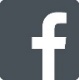 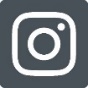 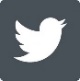 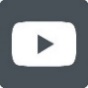 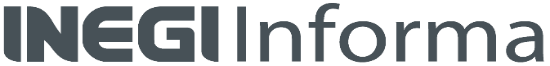 ANEXONota técnicaEl Indicador Trimestral de la Actividad Económica Estatal (ITAEE) es un indicador de coyuntura que ofrece un panorama de la evolución económica de las entidades federativas del país en el corto plazo.Principales resultadosCifras desestacionalizadasEn el tercer trimestre de 2022 y con cifras desestacionalizadas, las entidades federativas que mostraron los incrementos más pronunciados en su actividad económica respecto al trimestre anterior fueron: Baja California Sur, Oaxaca, Sinaloa, Nayarit y Tlaxcala.A tasa anual y con series ajustadas por estacionalidad, los estados que reportaron los crecimientos más significativos en su actividad económica en el trimestre de referencia fueron: Hidalgo, Jalisco, Baja California Sur, Chiapas, Tabasco, Puebla, Oaxaca y Quintana Roo.Cuadro 1Indicador trimestral de la actividad económica estatal tercer trimestre de 2022cifras desestacionalizadas*	Con la información disponible a la fecha, este indicador no presenta un patrón de estacionalidad, por lo que se utiliza la serie original.Fuente: INEGIFuente: INEGICifras originalesA continuación, se presentan las variaciones anuales de las cifras originales por entidad federativa, además de sus respectivas contribuciones al total de la actividad económica nacional, así como los tres grandes grupos de actividades económicas.Gráfica 2Indicador trimestral de la actividad económica estatal tercer trimestre de 20221/	Las contribuciones se obtienen ponderando las tasas de crecimiento con la participación que cada estado tiene en la actividad económica nacional.Fuente: INEGIGráfica 3Actividades primarias tercer trimestre de 20221/	Las contribuciones se obtienen ponderando las tasas de crecimiento con la participación que cada estado tiene en las actividades primarias.Fuente: INEGIGráfica 4Actividades secundarias tercer trimestre de 20221/	Las contribuciones se obtienen ponderando las tasas de crecimiento con la participación que cada estado tiene en las actividades secundarias. Fuente: INEGIGráfica 5Actividades secundarias (sin minería petrolera) tercer trimestre de 20221/	Las contribuciones se obtienen ponderando las tasas de crecimiento con la participación que cada estado tiene en las actividades secundarias sin minería petrolera.Fuente: INEGIGráfica 6Actividades terciarias tercer trimestre de 20221/	Las contribuciones se obtienen ponderando las tasas de crecimiento con la participación que cada estado tiene en las actividades terciarias.Fuente: INEGIEl ITAEE incorpora información preliminar de distintas actividades económicas, como las agropecuarias, industriales, comerciales y de servicios. Por ello, debe considerarse como un indicador de tendencia o dirección de la economía a nivel estatal en el 
corto plazo.Nota al usuarioEl ITAEE se actualiza una vez que se dispone de la información estadística más reciente de las Cuentas de Bienes y Servicios, y del Producto Interno Bruto por Entidad Federativa 2021 versión preliminar, así como de las encuestas, los registros administrativos y los datos primarios en 2021 y 2022. Como resultado de incorporar dicha información, se identifican diferencias en los niveles de los índices de volumen físico, variaciones anuales y estructuras porcentuales que se publicaron oportunamente. La actualización se hace con base en los «Lineamientos de cambios a la información divulgada en las publicaciones estadísticas y geográficas del Instituto Nacional de Estadística y Geografía» que se complementan con las Normas Especiales para la Divulgación de Datos del Fondo Monetario Internacional (FMI).La tasa de no respuesta en la captación de las encuestas económicas que se consideraron para la integración del ITAEE, en el tercer trimestre de 2022, registró porcentajes apropiados de acuerdo con el diseño estadístico de las muestras. Asimismo, la captación de la Estadística de la Industria Minerometalúrgica (EIMM), de los registros administrativos y los datos primarios que divulga el Instituto permitió la generación de estadísticas con niveles altos de cobertura y precisión estadística. Para las actividades agropecuarias, petroleras, de energía, gas y agua, de servicios financieros y del gobierno, se incluyeron los registros administrativos provenientes de las empresas y Unidades del Estado que se recibieron oportunamente vía correo electrónico y por internet.Las cifras desestacionalizadas y de tendencia-ciclo pueden estar sujetas a revisiones por el impacto de la emergencia sanitaria de la COVID-19. La estrategia seguida por el Instituto Nacional de Estadística y Geografía (INEGI) fue revisar cada serie de tiempo y analizar la necesidad de incluir algún tratamiento especial en los modelos de ajuste estacional para los meses de la contingencia, como el de outliers. Lo anterior con el objetivo de que los grandes cambios en los datos originales no influyeran de manera desproporcionada en los factores estacionales utilizados.Nota metodológicaLos resultados del ITAEE están homologados con los del PIB Trimestral Nacional, los del PIB Estatal y con las cifras del Sistema de Cuentas Nacionales de México (SCNM), cuyo año base se actualizó a 2013 para garantizar la comparabilidad regional y nacional. Dicha coherencia se logró mediante la utilización de las mismas fuentes de información y métodos de cálculo que los resultados de coyuntura nacionales y los cálculos anuales de las Cuentas de Bienes y Servicios del SCNM, para asegurar la total congruencia de los resultados de los productos que integran el Sistema.Al igual que todos los productos regionales del SCNM, en los resultados que aquí se ofrecen se incorporaron los conceptos y metodologías en materia de contabilidad nacional sugeridas en el Sistema de Cuentas Nacionales 2008, el Manual de Cuentas Nacionales Trimestrales y el de Métodos de Contabilidad Regional de EUROSTAT. El ordenamiento de las actividades económicas se realizó de acuerdo con el Sistema de Clasificación Industrial de América del Norte (SCIAN) 2013 adoptado por los socios del Tratado de Libre Comercio (TLC) de América del Norte: Canadá, Estados Unidos y México. La finalidad es contribuir a la armonización y comparabilidad de indicadores económicos en la región.Con el cambio de año base 2013, se actualizaron las metodologías de cálculo en los sectores que conforman las actividades primarias, secundarias y terciarias. También se logró optimizar las coberturas geográfica y temporal en la agricultura, gracias a la incorporación de nuevos cultivos. Dentro de las actividades terciarias se mejoró el cálculo en la información en medios masivos, los servicios financieros y de seguros, los corporativos, así como los servicios de salud y de asistencia social, entre otros. Asimismo, se identificó y elaboró el cálculo del sector informal para la construcción, las industrias manufactureras y el comercio.Los cálculos estatales que efectúa el SCNM se basan en agregaciones de la información estadística básica del INEGI, tales como: censos económicos y de población; encuestas industriales, de comercio, de construcción, de empleo y de hogares, además de estadísticas como la minero-metalúrgica y las asociadas al transporte. También se aprovecharon los registros administrativos de empresas públicas y privadas. De esta manera, el INEGI aporta un enorme acervo estadístico para los cálculos del ITAEE.Algunas de las fuentes externas que suministran información al Instituto son la Secretaría de Agricultura y Desarrollo Rural (SADER), Petróleos Mexicanos (PEMEX), la Comisión Federal de Electricidad (CFE), la Comisión Reguladora de Energía (CRE), la Secretaría de Energía (SENER), la Comisión Nacional de Vivienda (CONAVI), el Instituto Mexicano del Seguro Social (IMSS), la Secretaría de Comunicaciones y Transportes (SCT), el Instituto Federal de Telecomunicaciones (IFT), la Comisión Nacional Bancaria y de Valores (CNBV), la Comisión Nacional de Seguros y Fianzas (CNSF), el Banco de México, la Secretaría de Educación Pública (SEP), el Instituto de Seguridad y Servicios Sociales de los Trabajadores del Estado (ISSSTE), la Secretaría de Turismo (SECTUR), las Cuentas de la Hacienda Pública de los Gobiernos Locales (Estatales) y el Gobierno de Ciudad de México.La cobertura sectorial del indicador se estimó con la información trimestral. Esta permitió que se aplicaran las mismas metodologías de cálculo desarrolladas en el PIB por entidad federativa. En su caso, se consideró que la cobertura correspondía a 100 por ciento. Por el contrario, cuando no fue posible compilar información trimestral, las actividades con baja cobertura se estimaron por medio de indicadores de evolución alternativos: se aplicaron proyecciones numéricas basadas en las tendencias de datos pasados, en los datos anuales disponibles, o bien, por analogía de las actividades que sí se midieron.La alineación de los resultados se realiza mediante el proceso denominado Benchmarking. Este ajusta las series trimestrales a la información anual disponible y preserva al máximo las variaciones de los datos trimestrales. El ajuste se realiza con la aplicación de la técnica Denton.La mayoría de las series económicas se ven afectadas por factores estacionales: efectos periódicos que se repiten anualmente cuyas causas son ajenas a la naturaleza económica de las series. Estas pueden ser: las festividades, meses más largos que otros, las vacaciones escolares, el clima y otras fluctuaciones estacionales como la elevada producción de juguetes en los meses previos a la Navidad.La desestacionalización o ajuste estacional de series económicas consiste en remover estas influencias intra-anuales periódicas: su presencia dificulta diagnosticar y describir el comportamiento de una serie económica, pues no permite comparar adecuadamente un determinado trimestre con el inmediato anterior. Analizar la serie desestacionalizada ayuda a realizar un mejor diagnóstico y pronóstico de su evolución, pues en el corto plazo, identifica la posible dirección de los movimientos que pudiera tener la variable en cuestión. Las series originales se ajustan estacionalmente mediante el paquete estadístico X-13ARIMA-SEATS. Para conocer la metodología, consúltese la siguiente liga:https://www.inegi.org.mx/app/biblioteca/ficha.html?upc=702825099060Las especificaciones de los modelos utilizados para realizar el ajuste estacional están disponibles en el Banco de Información Económica (BIE). Seleccione «Indicadores económicos de coyuntura, Indicador Trimestral de la Actividad Económica Estatal» y vaya al ícono de información  correspondiente a las «series desestacionalizadas y de 
tendencia-ciclo».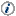 Los datos que se reportan en este documento amplían la información que actualmente difunde el INEGI, la cual continuará generándose como parte de los resultados del SCNM, y se da a conocer en la fecha establecida en el Calendario de Difusión de Información Estadística y Geográfica y de Interés Nacional.Las series del ITAEE pueden consultarse en la sección PIB y Cuentas Nacionales de México y en el BIE, de la página del INEGI: https://www.inegi.org.mxEntidad FederativaVariación porcentual respecto al:Variación porcentual respecto al:Entidad FederativaTrimestre 
previoMismo trimestre de 2021Aguascalientes0.22.4Baja California1.22.3Baja California Sur8.28.0Campeche*-1.4-5.0Coahuila de Zaragoza0.82.7Colima-1.2-0.5Chiapas1.77.9Chihuahua1.05.7Ciudad de México1.05.8Durango0.70.2Guanajuato1.14.2Guerrero1.95.0Hidalgo1.610.1Jalisco-0.58.2México1.22.9Michoacán de Ocampo-1.61.2Morelos-3.85.4Nayarit4.33.4Nuevo León0.52.6Oaxaca5.56.9Puebla2.17.0Querétaro 0.02.9Quintana Roo1.86.8San Luis Potosí1.14.2Sinaloa4.36.0Sonora0.53.8Tabasco-0.37.7Tamaulipas1.34.1Tlaxcala3.00.1Veracruz de Ignacio de la Llave1.40.7Yucatán-0.1-0.3Zacatecas1.41.3Entidad FederativaVariación porcentual respecto al:Variación porcentual respecto al:Entidad FederativaTrimestre 
previoMismo trimestre de 2021Aguascalientes0.22.4Baja California1.22.3Baja California Sur8.28.0Campeche*-1.4-5.0Coahuila de Zaragoza0.82.7Colima-1.2-0.5Chiapas1.77.9Chihuahua1.05.7Ciudad de México1.05.8Durango0.70.2Guanajuato1.14.2Guerrero1.95.0Hidalgo1.610.1Jalisco-0.58.2México1.22.9Michoacán de Ocampo-1.61.2Morelos-3.85.4Nayarit4.33.4Nuevo León0.52.6Oaxaca5.56.9Puebla2.17.0Querétaro 0.02.9Quintana Roo1.86.8San Luis Potosí1.14.2Sinaloa4.36.0Sonora0.53.8Tabasco-0.37.7Tamaulipas1.34.1Tlaxcala3.00.1Veracruz de Ignacio de la Llave1.40.7Yucatán-0.1-0.3Zacatecas1.41.3Gráfica 1Indicador trimestral de la actividad económica estatal(Índice base 2013=100)Gráfica 1Indicador trimestral de la actividad económica estatal(Índice base 2013=100)AguascalientesBaja CaliforniaBaja California SurCampecheCoahuila de ZaragozaColimaChiapasChihuahuaCiudad de MéxicoDurangoGuanajuatoGuerreroHidalgoJaliscoMéxicoMichoacán de OcampoMorelosNayaritNuevo LeónOaxacaPueblaQuerétaroQuintana RooSan Luis PotosíSinaloaSonoraTabascoTamaulipasTlaxcalaVeracruz de Ignacio de la LlaveYucatánZacatecasVariación % real respecto al mismo trimestre 
del año anteriorContribución a la variación real 
de la actividad económica nacional1/Contribución a la variación real 
de la actividad económica nacional1/Variación % real respecto al mismo trimestre 
del año anteriorContribución a la variación total real 
de las actividades primarias1/Variación % real respecto al mismo trimestre 
del año anteriorContribución a la variación total real 
de las actividades secundarias1/Variación % real respecto al mismo trimestre 
del año anteriorVariación % real respecto al mismo trimestre 
del año anteriorContribución a la variación total real 
de las actividades secundarias1/Variación % real respecto al mismo trimestre 
del año anteriorContribución a la variación total real 
de las actividades terciarias1/